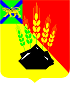 АДМИНИСТРАЦИЯ МИХАЙЛОВСКОГО МУНИЦИПАЛЬНОГО РАЙОНА ПОСТАНОВЛЕНИЕ 
26.03.2021                                              с. Михайловка                                                  № 311-паО проведении районного конкурса рисунков«Эта загадочная вселенная» среди обучающихся  образовательных организаций Михайловского муниципального районаВо исполнение письма министерства образования Приморского края от 23.10.2020 № 23/10424, в соответствии с Федеральным законом от 06.10.2003 № 131-ФЗ «Об общих принципах организации местного самоуправления в РФ», в целях реализации муниципальных программ «Молодежная политика Михайловского муниципального района на 2020 – 2022 годы», утвержденной постановлением администрации Михайловского муниципального района от 02.10.2019 № 856-па, «Развитие культуры Михайловского муниципального района на 2019-2021 годы» и подпрограммы «Юные таланты Михайловского муниципального района на 2019-2021 годы», утверждённых постановлением администрации Михайловского муниципального района от 29.12.2019 № 1327-па, в рамках мероприятий, посвященных Международному дню Космонавтики, администрация Михайловского муниципального районаПОСТАНОВЛЯЕТ:1. Провести с 16 марта по 15 апреля 2021 года районный конкурс рисунков «Эта загадочная вселенная» среди обучающихся образовательных организаций Михайловского муниципального района.2. Утвердить Положение о проведении районного конкурса рисунков «Эта загадочная      вселенная»      среди      обучающихся      образовательных организаций Михайловского муниципального района (приложение № 1).3. Утвердить состав конкурсной комиссии районного конкурса рисунков «Эта загадочная вселенная» среди обучающихся образовательных организаций Михайловского муниципального района (приложение № 2).4. Управлению по вопросам образования (Чепала А.Ф.) подготовить и провести районный конкурс рисунков «Эта загадочная вселенная» среди обучающихся образовательных организаций Михайловского муниципального района.5. Муниципальным образовательным организациям Михайловского муниципального района обеспечить участие обучающихся в районном конкурсе рисунков «Эта загадочная вселенная» среди обучающихся образовательных организаций Михайловского муниципального района.6. Муниципальному казённому учреждению «Управление по организационно-техническому обеспечению деятельности администрации Михайловского муниципального района» (Горшков А.П.) разместить настоящее постановление на официальном сайте администрации Михайловского муниципального района в информационно-коммуникационной сети Интернет.7. Контроль исполнения настоящего постановления возложить на и.о. заместителя главы администрации Михайловского муниципального района Чепала А.Ф.Глава Михайловского муниципального района -Глава администрации района                                                       В.В. АрхиповПриложение № 1УТВЕРЖДЕНОк постановлению администрацииМихайловского муниципального районаот 26.03.2021 № 311-паПОЛОЖЕНИЕо проведении районного конкурса рисунков«Эта загадочная вселенная» среди обучающихся  образовательных организаций Михайловского муниципального районаОбщие положения1.1. Настоящее Положение определяет порядок проведения районного конкурса рисунков «Эта загадочная вселенная» среди обучающихся образовательных организаций Михайловского муниципального района (далее – Конкурс).1.2. Организация и проведение Конкурса осуществляется управлением по вопросам образования администрации Михайловского муниципального района совместно с Муниципальным межпоселенческим бюджетным учреждением культуры Михайловского муниципального района «Методическое – информационное объединение» - историко-краеведческим музеем, муниципальной бюджетной организацией дополнительного образования «Центр детского творчества» с. Михайловка Михайловского муниципального района.1.3. Участие в Конкурсе является бесплатным.Цели и задачи Конкурса2.1. Цель конкурса: привлечение внимания школьников к вопросам освоения, развития креативного мышления средствами изобразительного искусства.2.2. Задачи конкурса: - повышение социальной активности и гражданской ответственности обучающихся;- популяризация знаний о космосе и космонавтике;- выявление талантливых детей в области художественного творчества обучающихся.3. Участники Конкурса3.1. В Конкурсе принимают участие обучающиеся образовательных организаций Михайловского муниципального района.3.2. Возрастные категории участников:- 7-9 лет;- 10-13 лет;- 14-18 лет.3.3. Допускается только индивидуальное участие!4. Порядок проведения Конкурса.4.1. Конкурс проводится с 16 марта по 15 апреля 2021 года.4.2. Конкурс проводится в 2 этапа:1 этап – прием заявок и работ на Конкурс: до 5 апреля 2021 года. Работы без заявки на Конкурс не принимаются (образец заявки прилагается).2 этап – подведение итогов Конкурса – с 6 по 15 апреля 2021 года.5. Условия участия в Конкурсе.4.1. Рисунок должен соответствовать тематике Конкурса.4.2. На конкурс принимаются работы, выполненные в свободной технике (карандаш, гуашь, акварель, масло, графика, пастель, аппликация, батик и др.)4.3. Размер рисунка: формат А3(42*29) или формат А4 (21*29,7)4.4. К работе прикрепляется этикетка с лицевой стороны в правом нижнем углу в печатном варианте размером 3х8 см. с указанием: название работы, Ф.И.О. ребенка, название образовательной организации, класс.4.5. Рисунки должны быть выполнены без помощи родителей или педагогов.4.6. Заявки на Конкурс вместе с работами принимаются в управление по вопросам образования до 5 апреля 2021 года по адресу: Михайловский район с. Михайловка, ул. Ленинская, д.49 (отдельно заявки направляются на электронный адрес Shishkinaoly@mail.ru с пометкой «Эта загадочная вселенная» в формате Word). Работы, предоставленные позже указанного срока, не принимаются. Контактный телефон: 89243250542, 8(42346)24208. Рукописные заявки не принимаются!4.9. На Конкурс принимаются не более 10 работ от учреждения. 6. Награждение участников Конкурса.6.1. Победители Конкурса награждаются грамотами управления по вопросам образования администрации Михайловского муниципального района. Приложение к положению о проведении районного конкурса рисунков «Эта загадочная вселенная» среди обучающихся образовательных организаций Михайловского муниципального районаЗаявкана участие в районном конкурсе рисунков«Эта загадочная вселенная» среди обучающихся образовательных организаций Михайловского муниципального района1. Полное название учреждения ________________________________.2. Список работ:Руководитель учреждения   __________________ __________________
                                                                          подпись                                      ФИОПриложение № 2УТВЕРЖДЕНОпостановлением администрации Михайловского муниципального районаот 26.03.2021 № 311-паСостав конкурсной комиссии районного конкурса рисунков«Эта загадочная вселенная» среди обучающихся образовательных организаций Михайловского муниципального района№ п/пФамилия, имя участникаполностьюВозрастНазваниеработыФИО руководителя полностью,контактныйтелефон1.2.3.4.…Талызина АнастасияВладимировнаЗаместитель начальника управленияпо вопросам образования администрации Михайловского муниципального районаМирошникова Ирина ИвановнаДиректор                                                    МБО ДО «ЦДТ» с. МихайловкаГавриленко ВалентинаАлександровнаЗаместитель директора по учебно-воспитательной работе МБО ДО «ЦДТ» с. Михайловка (по согласованию)Олейникова Ирина СергеевнаПедагог дополнительного образования МБО ДО «ЦДТ» с. Михайловка(по согласованию)Брагина Ирина АлександровнаПедагог дополнительного образования МБО ДО «ЦДТ» с. Михайловка(по согласованию)Сизарева Ольга НиколаевнаГлавный специалист МКУ «МСО ОУ» Михайловского муниципального района (по согласованию)